Задание 1. Рассмотрите рисунок и ответьте на вопросы.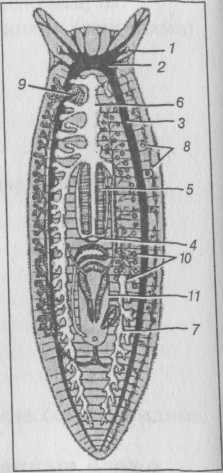 Какие органы и системы органов обо
значены на рисунке цифрами 1-10?К какому типу и классу относится пла
нария? Каковы размеры тела планарии?Где находится ротовое отверстие пла
нарии?Какая симметрия характерна для тела
планарии? 6.	Какие разновидности тканей составля
ют тело планарии7. Как называются организмы, у которых одновременно имеются и мужские и женские органы размножения? Рис.. Строение ресничного червяЗадание 2. Рассмотрите рисунок и ответьте на вопросы.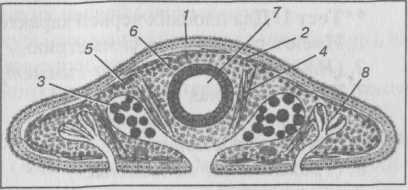        1. Что обозначено на рисунке цифрами 1-8? Чем образован кожно-мускульный мешок? Чем заполнено пространство между внутренними органами и кожно-мускульным мешком? Какие четыре вида тканей различают у плоских червей? Рис. Схема поперечного разреза ресничного червяЗадание 3. Выполните тест Тип Плоские черви, класс Ресничные червиДля плоских червей характерны следующие признаки:Имеют радиальную симметрию.Имеют двустороннюю симметрию.Есть первичная полость тела.Полость тела отсутствует.Двухслойные животные.Трехслойные животные.Тело одето кожно-мускулъным мешком.Кожно-мускульный мешок состоит из эктодермы и энтодермы.Имеют однослойный эпителий.В пищеварительной системе имеется только одно, ротовое отверстие.В пищеварительной системе появляется анальное отверстие.Кровеносная и дыхательная системы отсутствуют.Кровеносная система незамкнутая.Нервная система лестничного типа.Нервная система диффузного типа.Выделительная система отсутствует.Выделительная система протонефридиалъного типа.Большинство - гермафродиты.Тест 2. Для планарии характерные следующие признаки:Свободноживущие, хищные организмы.Ведут паразитический образ жизни.Однослойный эпителий покрыт ресничками.Эпителий ресничек не имеет.Органы фиксации-присоски.Отсутствует пищеварительная система.Чрезвычайно высокая плодовитость.Усложнение цикла развития, состоящее в чередовании способов размножения и смене хозяев.Дыхание с помощью кожного эпителия.Органы чувств представлены примитивными глазками и осязательными клетками.Гермафродиты.Раздельнополые организмы.Бесполое размножение планарии возможно за счет поперечного деления червя пополам.Бесполое размножение планарии происходит путем почкования.Задание 4. Вставьте пропущенные слова.Для плоских червей характерна …симметрия тела.Полость тела у плоских червей….Внутри кожно-мускульного мешка находится…, выполняющая опорную, запасающую, транспортную функции.Для пищеварительной системы характерно отсутствии….Выделительная система плоских червей представлена…, наружу открываются выделительными порами.Нервная система плоских червей представлена … и …. Половая система у планарии образована …Задание 5. Рассмотрите рисунок и ответьте на вопросы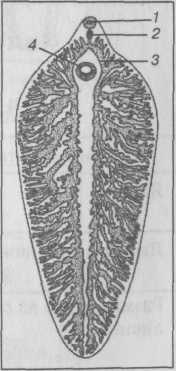 Что обозначено на рисунке цифрами 1-4?Для чего нужна брюшная присоска?Чем обусловлена сильная ветвистость кишечника у сосальщиков? Каковы размеры печеночного сосальщика? Чем представлены органы дыхания?Рис. Схема строения печеночного сосальщикаК какому типу и классу относится печеночный сосальщик?